Весёлые старты3 ноября в малом спортивном зале были проведены соревнования  «Весёлые старты», посвященные дню народного единства. В соревнованиях участвовали учащиеся 2-4 классов. Каждая команда боролась на протяжении всех этапов за победу, выполняя задание с большим интересом и трепетным переживанием за каждого игрока своей команды. По итогам соревнований победителями в своей параллели стали – 2в и 2 б классы, 3б класс и 4а.  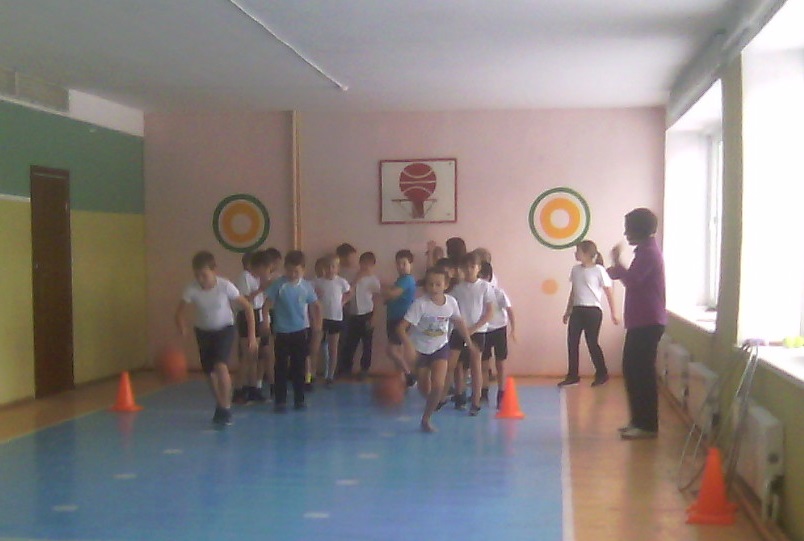 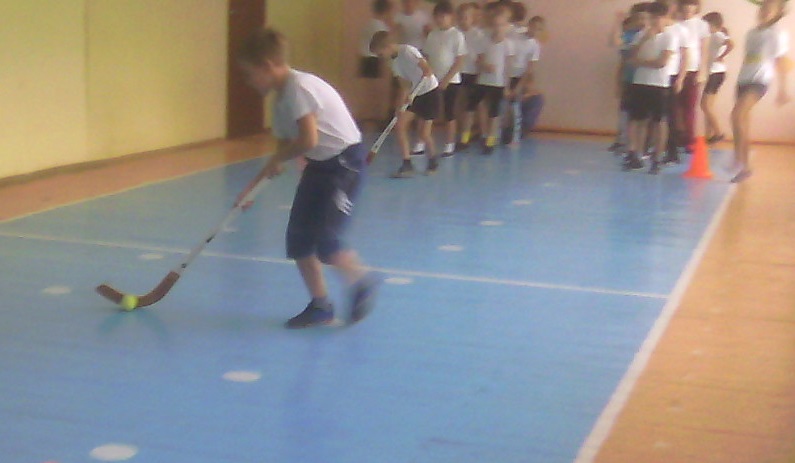 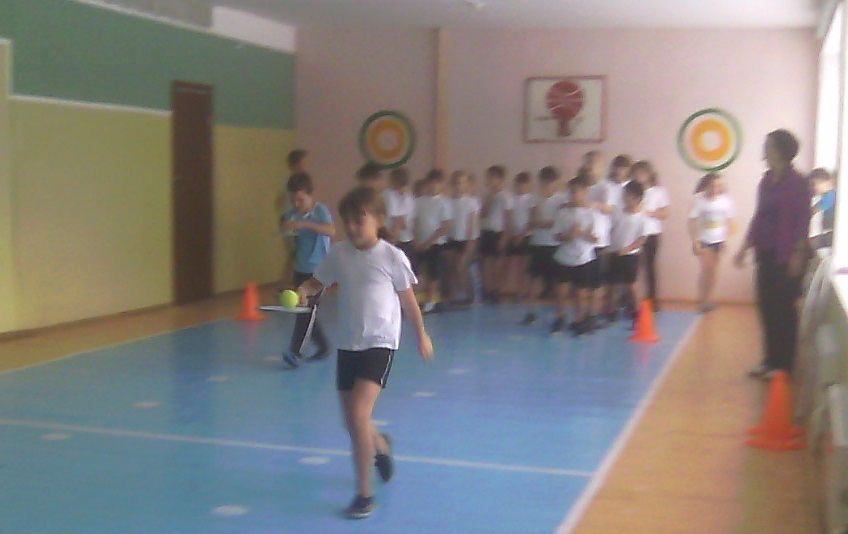 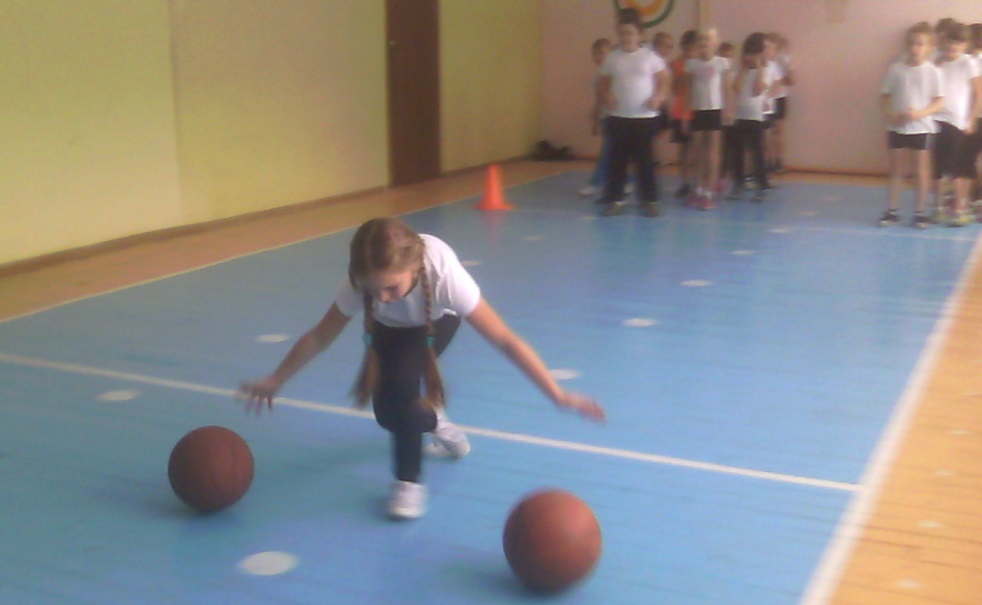 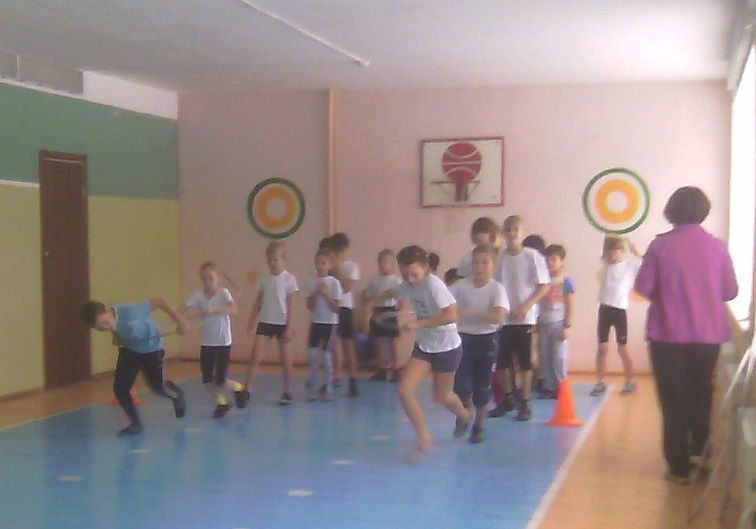 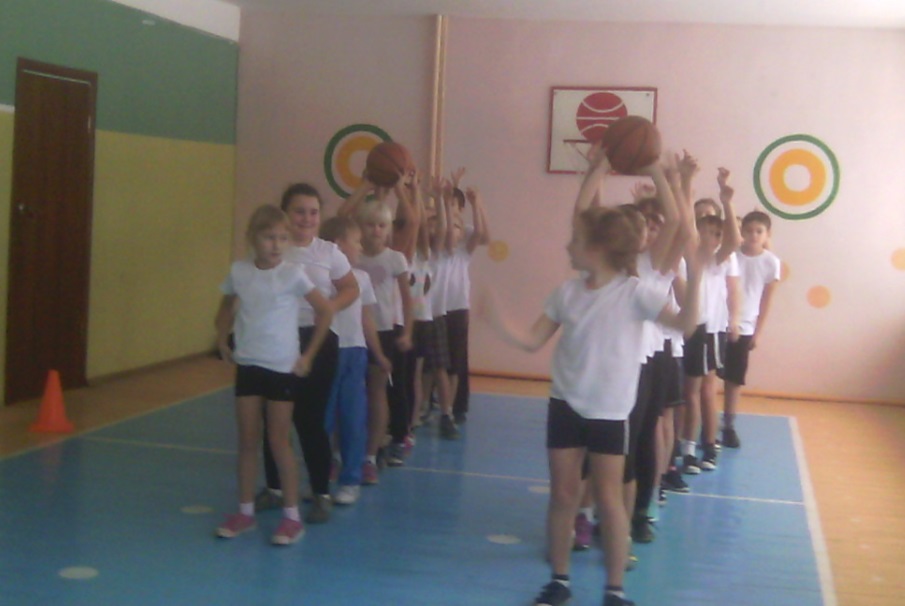 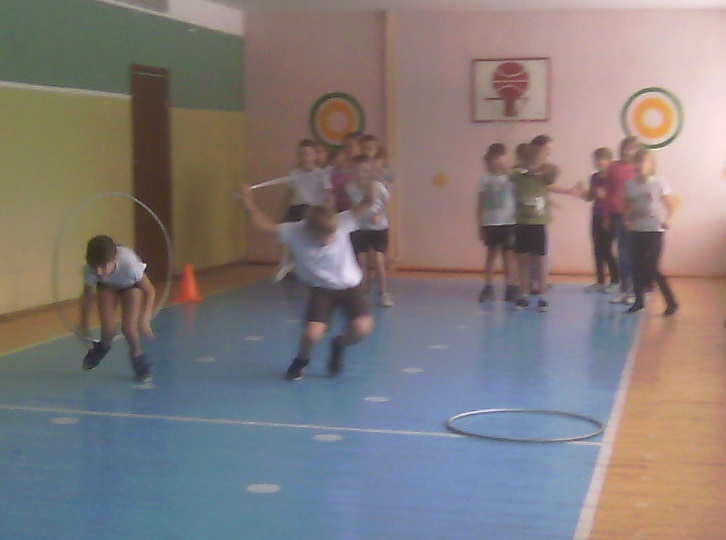 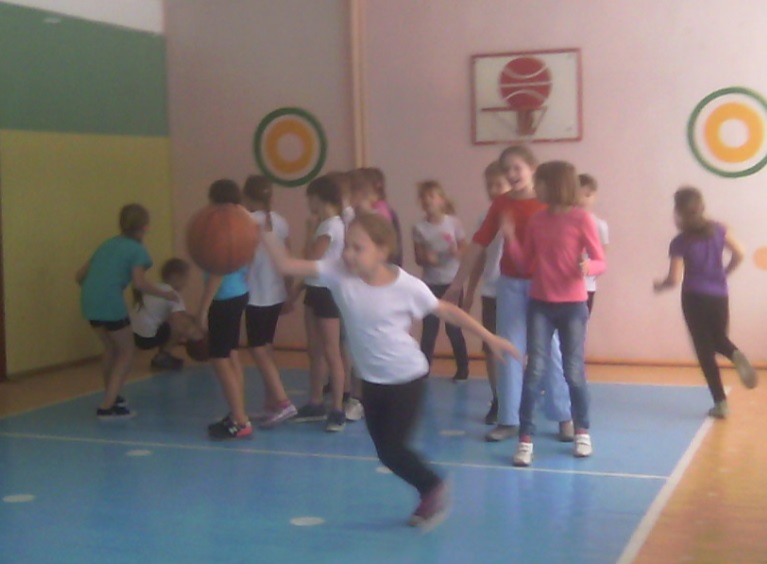 